                                                      Пояснительная запискаКонтрольно-измерительный материал (КИМ) по предмету математика   является частью ООП, составлен в соответствии с ФГОС ( НОО, ООО, СОО), в соответствии с рабочей программой по предмету.КИМ предназначен для оценки достижения планируемых результатов по учебному предмету математика в рамках промежуточной аттестации.Краткое описание КИМ 1. Цель работы: оценка уровня подготовки по курсу математики 3 класса  : умения решать текстовые задачи, преобразовывать единицы измерения величин , выполнять письменные приёмы вычислений разных арифметических действий, а так же уровня сформированности навыков самоконтроля при выполнении учебных заданий.3.Форма работы: контрольная работа4. Типы  заданий :  работа содержит 5 заданий базового уровня5.Время выполнения работы: 40 минут6. Критерии оценки :«5»- если работа содержит не более двух недочетов«4»- если сделано не менее 75% работы«3»- если сделано не менее 55% работы«2»- если работа выполнена менее чем на 55%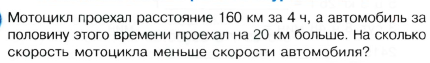 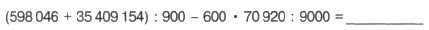 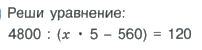 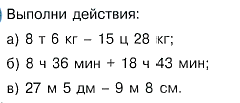 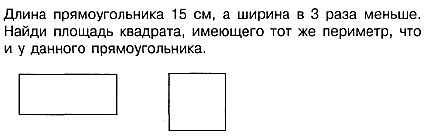 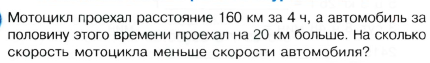 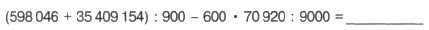 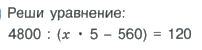 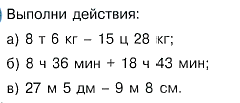 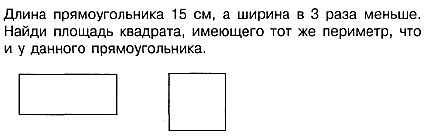 